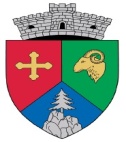 ROMÂNIAJUDEŢUL HARGHITACOMUNA GĂLĂUŢAŞ_____________________________________________________________________________________________*537120* COMUNA GĂLĂUŢAŞ, SAT GĂLĂUŢAŞ NR. 1, JUDEŢUL HARGHITATEL/FAX 0266-345604; 0266-345712, www.primariagalautas.ro, e-mail: contact@ primariagalautas.ro, consgalautas@gmail.com									Rol.Unic______________DECLARAȚIE DE IMPUNERE PENTRU STABILIREA TAXEI SPECIALE LOCALE / TARIFELOR PENTRU SERVICIUL DE SALUBRITATE AL COMUNEI GĂLĂUȚAȘSubsemnatul (a)________________________________,cu domiciliul în comuna Gălăuțaș,Satul _______________Nr.___________Bl.____________Ap.__________,jud.Harghita,declar că începând cu data de _______________________figurez cu următoarele persoane în gospodărie:_____________________________________________________________________________________________________________________________________________________________________________________________________________________________________________________________________________________________________________________________________________________________________________________________________________________________________________________________________________________________________________________________________________________________________________________________________________________________________________________________________________________________________________________________________________________________________________________________________________________________________________________________________________________________________________________________________________________________________________________________________________________________________________________________________________________________________________________________________________________________________________________________________________________________________________________________________________.Taxă stabilită prin Hotărârea Consiliului Local nr.45/2015 privind stabilirea taxelor speciale/tarifelor pentru serviciul de salubritate al comunei Gălăuțaș.Prin semnarea prezentei am luat la cunoştinţă ca declararea necorespunzătoare a adevărului se pedepseşte conform legii penale, cele declarate fiind corecte şi complete.Data_______________________.			Semnătura____________________.